Fundação Educacional Serra dos Órgãos – FESO Centro Universitário Serra dos Órgãos – UNIFESO Diretoria de Pós-Graduação, Pesquisa e Extensão – DPPECoordenação de ExtensãoPROPOSTA DE AÇÃO SOCIALDADOS DO SOLICITANTEDADOS DO SOLICITANTENome do responsável:Curso/Setor:Contatos telefônicos:Contatos telefônicos: E-mail: E-mail:Comissão Organizadora:Comissão Organizadora:Obs.: para efeito de certificação o responsável deverá apresentar a lista de presença dos participantes na DPPE, assim como arquivo fotográfico para posterior publicaçãoObs.: para efeito de certificação o responsável deverá apresentar a lista de presença dos participantes na DPPE, assim como arquivo fotográfico para posterior publicaçãoIDENTIFICAÇÃO DA AÇÃO SOCIALIDENTIFICAÇÃO DA AÇÃO SOCIALIDENTIFICAÇÃO DA AÇÃO SOCIALTÍTULO DA AÇÃO:TÍTULO DA AÇÃO:TÍTULO DA AÇÃO:OBJETIVOS:OBJETIVOS:OBJETIVOS:JUSTIFICATIVA:JUSTIFICATIVA:JUSTIFICATIVA:DATA (S): HORA:LOCAL:PÚBLICO ALVO A SER ATENDIDOPÚBLICO ALVO A SER ATENDIDONÚMERO MÍNIMO E MÁXIMO DE PARTICIPANTESARRECADAÇÃOARRECADAÇÃOARRECADAÇÃOTaxa de inscrição: R$ ___________Outras formas:Taxa de inscrição: R$ ___________Outras formas:Taxa de inscrição: R$ ___________Outras formas:No caso do evento ter arrecadação financeira, a inscrição será realizada através do site do UNIFESO. Desta forma poderemos garantir o controle de pagamentos, uma vez que será gerado o boletoNo caso do evento ter arrecadação financeira, a inscrição será realizada através do site do UNIFESO. Desta forma poderemos garantir o controle de pagamentos, uma vez que será gerado o boletoNo caso do evento ter arrecadação financeira, a inscrição será realizada através do site do UNIFESO. Desta forma poderemos garantir o controle de pagamentos, uma vez que será gerado o boletoEQUIPAMENTOS NECESSÁRIOS – TOTALEQUIPAMENTOS NECESSÁRIOS – TOTALEQUIPAMENTOS NECESSÁRIOS – TOTAL1 – Data show 2 – Computador3 – Retroprojetor4 – Projetor de Slides5 – Flip-chart6 – Outro / Especificar: 1 – Data show 2 – Computador3 – Retroprojetor4 – Projetor de Slides5 – Flip-chart6 – Outro / Especificar: 1 – Data show 2 – Computador3 – Retroprojetor4 – Projetor de Slides5 – Flip-chart6 – Outro / Especificar: AUTORIZAÇÕESAUTORIZAÇÕESAUTORIZAÇÕESInformar CH de Atividade Complementar: _____________Aprovado por: ___________________________________Aprovação da Coordenação de Extensão: ___________________________Informar CH de Atividade Complementar: _____________Aprovado por: ___________________________________Aprovação da Coordenação de Extensão: ___________________________Informar CH de Atividade Complementar: _____________Aprovado por: ___________________________________Aprovação da Coordenação de Extensão: ___________________________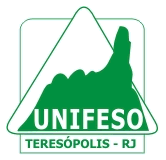 